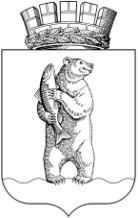 Администрациягородского округа АнадырьПОСТАНОВЛЕНИЕОт 09.10.2019                                                                                                 № 897В соответствии с пунктом 4 статьи 170.1 Бюджетного кодекса Российской Федерации, руководствуясь Решением Совета депутатов городского округа Анадырь от 24 апреля 2008 года № 424  «Об  утверждении   Положения о  бюджетном   процессе  в   городском округе Анадырь»,ПОСТАНОВЛЯЮ:1. Утвердить прилагаемый Порядок разработки и утверждения бюджетного прогноза городского округа Анадырь на долгосрочный период.2.  Опубликовать настоящее постановление в газете «Крайний Север».3. Постановление вступает в силу со дня его официального опубликования.4. Контроль за исполнением настоящего постановления возложить на заместителя Главы Администрации городского округа Анадырь -  начальника Управления финансов, экономики и имущественных отношений Администрации городского округа Анадырь Тюнягину Ю.И.И.о.Главы Администрации                                                              Л.А. НиколаевУТВЕРЖДЕНпостановлением Администрации   городского округа Анадырьот 09.10.2019   №897Порядок разработки и утверждения бюджетного прогноза городского округа Анадырь на долгосрочный период1. Настоящий Порядок определяет правила разработки и утверждения, период действия, а также требования к составу и содержанию бюджетного прогноза городского округа Анадырь на долгосрочный период (далее - бюджетный прогноз).2. Бюджетный прогноз формируется в целях осуществления долгосрочного бюджетного планирования в городском округе Анадырь на долгосрочный период.3. Бюджетный прогноз разрабатывается каждые три года на шесть лет.4. Разработка бюджетного прогноза (изменений  бюджетного прогноза) осуществляется Управлением финансов, экономики и имущественных отношений Администрации городского округа Анадырь  (далее – Управление финансов).5. Под изменением бюджетного прогноза понимаются корректировки, вносимые без изменения периода, на который разрабатывается бюджетный прогноз.В бюджетный прогноз могут быть внесены изменения без продления периода его действия.Основанием изменений бюджетного прогноза являются изменения в течение финансового года показателей прогноза социально-экономического развития городского округа Анадырь на долгосрочный период, влияющих на исчисление доходных источников.При внесении в течение финансового года изменений в Решение Совета депутатов городского округа Анадырь о бюджете городского округа Анадырь на текущий финансовый год и на плановый период бюджетный прогноз изменению не подлежит.6. Проект бюджетного прогноза (изменений бюджетного прогноза) учитывается при разработке прогноза основных характеристик бюджета городского округа Анадырь на очередной год и плановый период.7. Проект бюджетного прогноза (изменения бюджетного прогноза) вносится Администрацией городского округа Анадырь в Совет депутатов городского округа Анадырь в составе документов и материалов к проекту решения о бюджете городского округа Анадырь на очередной финансовый год и на плановый период.8. Бюджетный прогноз (изменения бюджетного прогноза) утверждается (утверждаются) постановлением Администрации городского округа Анадырь в срок, не превышающий двух месяцев со дня официального опубликования решения о бюджете городского округа Анадырь на очередной год и плановый период.9. Бюджетный прогноз включает:- основные итоги исполнения бюджета городского округа Анадырь в текущем году (за 9 месяцев текущего года);- описание основных условий, направлений развития налоговой, бюджетной и долговой политики и их основных показателей- предельные объемы финансового обеспечения реализации муниципальных программ городского округа Анадырь  на период их действия, а также прогноз расходов бюджета городского округа Анадырь на осуществление непрограммных направлений деятельности.Бюджетный прогноз включает основные параметры бюджета городского округа Анадырь (далее - параметры). Прогноз параметров составляется по форме согласно приложению 1 к настоящему Порядку.Информация о предельных объемах финансового обеспечения реализации муниципальных программ городского округа Анадырь на период их действия отражается по форме согласно приложению 2 к настоящему Порядку.Показатели, содержащиеся в приложениях 1,2 к настоящему Порядке, отражаются в тысячах рублей с точностью до одного десятичного знака после запятой.Приложение 1 к Порядку разработки и утверждения бюджетного прогноза городского округа Анадырь на долгосрочный период                                                                                                        (тыс.рублей)Прогноз основных параметров бюджета городского округа АнадырьПриложение 2 к Порядку разработки и утверждения бюджетного прогноза городского округа Анадырь на долгосрочный периодПредельные объемы финансового обеспечения реализации муниципальных программ городского округа Анадырь, на период их действия(тыс.рублей)--------------------------------<*> Заполнение граф осуществляется с учетом периода действия муниципальных программ.Об утверждении Порядка разработки и утверждения бюджетного прогноза городского округа Анадырь на долгосрочный период№ п/пНаименование показателяТекущий год Очередной год (n) Первый год планового периода (n) Второй год планового периода (n) n + 3 n + 4 n + 5 1.Доход бюджета - всегов том числе:1.1.- налоговые доходы1.2.- неналоговые доходы1.3.- безвозмездные поступления2.Расходы бюджета - всего3.Дефицит/профицит4.Источники финансирования дефицита бюджета, в том числе:4.1.4.2.5.Объем муниципального долга на 1 января соответствующего финансового года6.Объем муниципальных заимствований в соответствующем финансовом годуНаименование муниципальной программыТекущий год Очередной год (n) Первый год планового периода (n) <*> Второй год планового периода (n) <*> n + 3 n + 4 n + 5 Расходы местного бюджета - всегов том числе:Расходы на реализацию муниципальных программ - всегов том числе:- муниципальная программа 1 - муниципальная программа 2 ...Непрограммные направления расходов